/ - Die Vorfreude ist groß: Am Mittwoch, 5. Juni 2024, eröffnet Kaufmann Nicolas Schmidt seinen ersten eigenen Edeka-Markt in Neu-Isenburg.„Endlich geht es richtig los“, freut sich Kaufmann Nicolas Schmidt, der mit dem Vollsortimenter am Platz zur Neuen Welt 4 den Schritt in die Selbständigkeit wagt, und ergänzt: „Unser Ziel beim Einrichten war es, dass der neue Markt unsere eigene Handschrift trägt und sich die Kundinnen und Kunden hier wohlfühlen. Schließlich soll der Markt auch ein Treffpunkt und eine Begegnungsstätte für die hier lebenden und arbeitenden Menschen werden.“ Frische, Freundlichkeit, Service und Regionalität sind Themen, die dem gelernten Einzelhandelskaufmann und Handelsfachwirt mit 14-jähriger Berufserfahrung vom Abteilungsleiter bis zum Gebietsverkaufsleiter, besonders am Herzen liegen. Darüber hinaus war ihm beim Neubau auch die Umsetzung vieler wichtiger Punkte der Energieeffizienz wichtig. „Durch modernste Technik wie LED-Beleuchtung, CO2-Kälteanlage mit Wärmerückgewinnung, Wärmepumpe sowie Kühlregale mit Glastüren lässt sich viel Energie einsparen“, erklärt Nicolas Schmidt.   Großzügige Frischetheken mit kompetenter BeratungDer neue Markt in Neu-Isenburg verfügt über rund 1.900 Quadratmeter Verkaufsfläche. Auf ihnen kann Nicolas Schmidt gemeinsam mit seinen 50 Mitarbeitenden alle klassischen Stärken des Edeka-Vollsortiments entfalten: angefangen bei der großen Auswahl frischer Lebensmittel über beliebte Edeka-Eigenmarken, zahlreiche Bio-Produkte, bekannte Marken und Artikel auf Discountpreisniveau bis hin zu kompetenter Beratung an den großzügigen Frischetheken für Fleisch, Wurst, Käse und Fisch. Es gibt zudem viele frische Produkte wie Früchtebecher oder Quarkspeisen, die das Marktteam selbst herstellt, außerdem auch eine große Auswahl an veganen Alternativen.„Rund 40.000 Artikel bieten wir unseren Kundinnen und Kunden hier in Neu-Isenburg an und gehen gezielt auf ihre Wünsche und Bedürfnisse ein“, so der Kaufmann und fügt hinzu: „Regionale Besonderheiten unseres Sortiments sind beispielsweise Fleisch- und Wurstwaren der Firma Karl Eidmann aus Bruchköbel, Stern Kaffee der Rösterei Wissmüller aus Frankfurt, Gorilla Kaffee der Rösterei Joerges aus Obertshausen, Köhler Küsse und Confiserie aus Hainburg, Honig aus Offenbach sowie Essig und Öl der Firma Aldo Parente aus Frankfurt.“ Ebenso finden sich zahlreiche regionale Spezialitäten im integrierten Getränkemarkt, darunter Weine aus Rheinhessen und dem Rheingau. Neben dem umfangreichen Lebensmittel- und Getränkeangebot gibt es auch ein breites Sortiment an Haushaltswaren, Zeitschriften sowie weitere Artikel des täglichen Bedarfs. Für den bequemen Einkauf im Markt, der montags bis samstags von 7 bis 21 Uhr geöffnet hat, stehen den Kundinnen und Kunden 95 Tiefgaragen-Stellplätze zur Verfügung. Das Parken in der Tiefgarage ist für die Kundinnen und Kunden 90 Minuten kostenlos und die Tickets können an den Kassen ab einem Einkaufswert von zehn Euro entwertet werden. Eine eigene Backwarentheke rundet das Angebot ab. Sie bietet den Kundinnen und Kunden nicht nur frische Backwaren, Kuchen und Snacks, sondern auch eine heiße Theke sowie Gelegenheit, im gemütlichen Café im Innen- und Außenbereich, eine kleine Pause einzulegen. Kostenloses Wlan und Bezahlen per SmartphoneAuch das Thema Kundenservice spielt für den Existenzgründer und sein Team eine zentrale Rolle. Für Festlichkeiten können die Kundinnen und Kunden beispielsweise beim Plattenservice Wurst-, Käseplatten und vieles mehr vorbestellen. Außerdem gibt es unter anderem einen Geschenkkorbservice für individuelle Präsente, eine Infotheke sowie für Eltern mit Babys eine Wickelstation. Zum erweiterten Serviceangebot des Markts zählen außerdem der Verkauf von Geschenkgutscheinen sowie die Edeka-App. Mit ihr können die Kundinnen und Kunden nicht nur Treuepunkte sammeln und Coupons einlösen, sondern ihre Einkäufe vor Ort auch mit dem Smartphone bezahlen. 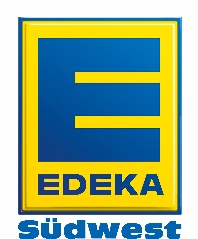 